                         Частное профессиональное образовательное учреждение 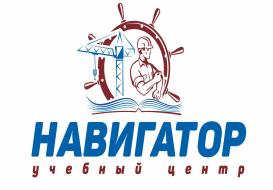                      Учебный центр «НАВИГАТОР»                                                           Республика Саха (Якутия), гор. Якутск, ул. Халтурина,                дом 53, 3 этаж.8(4112) 40-34-10, 8(914) 3031192, www.navigator-uc.ru  ycnavigator@mail.ruПрейскурант на оказание образовательных услуг на 2019 г.Директор 							А.П. Попов№кодНаименование профессииСрок обученияСрок обученияСрок обученияСтоимостьСтоимостьПрограммы профессионального обученияПрограммы профессионального обученияПрограммы профессионального обученияПрограммы профессионального обученияПрограммы профессионального обученияПрограммы профессионального обученияПрограммы профессионального обученияПрограммы профессионального обучения1Частный охранник 4 разряда4 разряд4 разряд98 часов7 500, 007 500, 002Повышение квалификации частных охранников 4 разряда8 часов1 500, 001 500, 003Водитель ДОПОГБазовый курсСпецкурс: цистерныСпецкурс: взрывчатые вещества, 1 класс2 недели7 500, 007 500, 005 000, 007 500, 007 500, 005 000, 004Ежегодные занятия с водителями автотранспортных организаций20 часов1 500, 001 500, 005Водитель категории «В»192 часа30 000, 0030 000, 006Ежегодные занятия с водителями автотранспортных организаций20 часов1 500, 001 500, 00Дополнительное образованиеДополнительное образованиеДополнительное образованиеДополнительное образованиеДополнительное образованиеДополнительное образованиеДополнительное образованиеДополнительное образование1Навыки оказания первой доврачебной помощи пострадавшим1 день1 день1 день1 000. 001 000. 002Судоводитель маломерного моторного судна2 недели2 недели2 недели10 000, 0010 000, 003Управление гидроциклом2 недели2 недели2 недели5 000, 005 000, 004Судоводитель судов, поднадзорных государственной инспекции по маломерным судам МЧС России на воздушной подушке (районы плавания «ВП», «ВВП», «МП»)22 часа22 часа22 часа7 000, 007 000, 00Дополнительное профессиональное образованиеДополнительное профессиональное образованиеДополнительное профессиональное образованиеДополнительное профессиональное образованиеДополнительное профессиональное образованиеДополнительное профессиональное образованиеДополнительное профессиональное образованиеДополнительное профессиональное образование1Безопасные методы и приемы выполнения работ на высоте повышенной опасности, выполняемых с применением, систем канатного доступа1-2, группа3 группа40 часов40 часов40 часов12 000,008 000, 0012 000,008 000, 002Безопасные методы и приемы выполнения работ на высоте повышенной опасности, с применением инвентарных лесов и подмостей1-2, группа3 группа40 часов40 часов40 часов10 000,008 000, 0010 000,008 000, 003Пожарно-технический минимум руководителей, должностных лиц, лиц ответственных за обеспечение пожарной безопасности организаций (предприятий ЖКХ, включая предприятия энерго -, теплоснабжения и водопроводных)от 20 часовот 20 часовот 20 часов2 500, 002 500, 004Пожарно-технический минимум руководителей, должностных лиц, лиц, ответственных за обеспечение пожарной безопасности организаций (председатели пожарно-технических комиссий)от 20 часовот 20 часовот 20 часов2 500, 002 500, 005Пожарно-технический минимум руководителей, должностных лиц, лиц ответственных за обеспечение пожарной безопасности организаций (предприятий, осуществляющих деятельность по хранению, транспортировке и реализации нефтепродуктов, в том числе АЗС)от 20 часовот 20 часовот 20 часов2 500, 002 500, 006Пожарно-технический минимум руководителей, должностных лиц, лиц ответственных за обеспечение пожарной безопасности организаций (учреждений оптовой и розничной торговли, общественного питания, бытового обслуживания, складских комплексов)от 20 часовот 20 часовот 20 часов2 500, 002 500, 007Пожарно-технический минимум руководителей, должностных лиц, лиц ответственных за обеспечение пожарной безопасности организаций (учреждения общего, среднего, высшего, средне-специального и начально-профессионального образования, школ-интернатов, детских дошкольных учреждений с круглосуточным пребыванием детей, загородных детских оздоровительных учреждений)от 20 часовот 20 часовот 20 часов2 500, 002 500, 008Пожарно-технический минимум руководителей и должностных лиц, лиц ответственных за обеспечение пожарной безопасности организаций (пром. и автотранспортных предприятий, предприятий ж/д транспорта, лесоперерабатывающих, лесозаготовительных, сельскохозяйственных предприятий)от 20 часовот 20 часовот 20 часов2 500, 002 500, 009Пожарно-технический минимум руководителей, должностных лиц, лиц ответственных за обеспечение пожарной безопасности организаций (объектов здравоохранения, соц.защиты с круглосуточным пребыванием людей, относящихся к категории маломобильным)от 20 часовот 20 часовот 20 часов2 500, 002 500, 0010Пожарно-технический минимум руководителей, должностных лиц, лиц ответственных за обеспечение пожарной безопасности организаций (общежитий, гостиниц, учреждений здравоохранения, социальной защиты, культурно-зрелищных, отдыха, туризма, занятости населения)от 20 часовот 20 часовот 20 часов2 500, 002 500, 0011Пожарно-технический минимум руководителей, должностных лиц, лиц ответственных за обеспечение пожарной безопасности организаций (рабочие, выполняющие сварочные, огневые и др. пожароопасные работы)от 20 часовот 20 часовот 20 часов2 500, 002 500, 0012Пожарно-технический минимум для главных специалистов технического и производственного профиля40 часов40 часов40 часов5 000, 005 000, 0013Пожарно-технический минимум для лиц, назначенных приказом (распоряжением) руководителя организации ответственными за обеспечение пожарной безопасности на объекте защиты, в том числе в обособленных структурных подразделениях организации. 72 часа72 часа72 часа10 000,0010 000,0014«Пожарная безопасность» - профессиональная переподготовка256 часов256 часов256 часов20 000, 0020 000, 0015Обучение личного состава нештатных аварийно-спасательных формирований (НАСФ)20 часов20 часов20 часов2 500, 002 500, 0016Обучение работающего населения в области гражданской обороны и защиты от чрезвычайных ситуаций природного и техногенного характера19 часов19 часов19 часов2 500, 002 500, 0017Охрана труда для руководителей, специалистов организаций и работников служб охраны труда организаций40 часов40 часов40 часов2 500, 002 500, 0018Профессиональная переподготовка  специалистов по охране труда256 часов256 часов256 часов20 000, 0020 000, 0019Повышение квалификации работников служб охраны труда строительных организаций7272729 000,009 000,0020Обеспечение экологической безопасности руководителями, специалистами общехозяйственных систем управления, экологических служб и систем экологического контроля7272729 000, 009 000, 0021Радиационная безопасность, учет, контроль и физическая защита радиоактивных веществ и радиоактивных отходов7272729 000, 009 000, 0022Подготовка специалистов по организации перевозок автомобильным транспортом в пределах РФ. (Профессиональная компетентность. Для лиц с профильным образованием код 230000).94 часа94 часа94 часа15 000, 0015 000, 0023Профессиональная переподготовка в области БДД:- специалист, ответственный за БДД- контролер технического состояния автотранспортного средства- диспетчер автомобильного транспорта256 часов256 часов256 часов256 часов256 часов256 часов256 часов256 часов256 часов20 000, 0020 000, 00